Als je SOM opstart begin je met het dashboard. Hier vandaan kun je gemakkelijk verschillende functies opstarten. Wil je terug naar het dashboard? Klik op ‘home’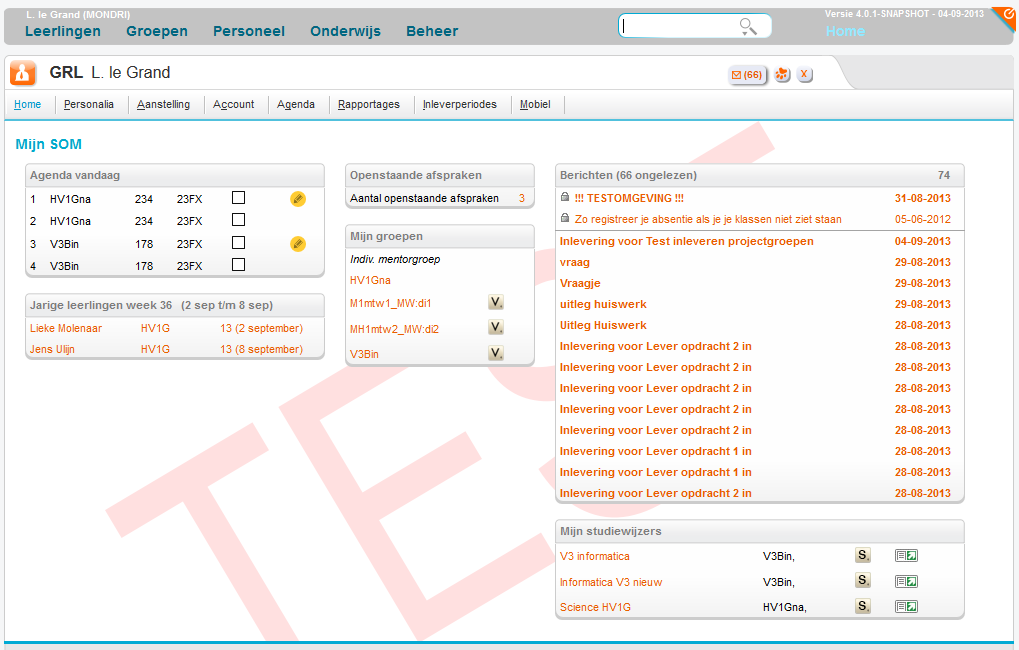 Agenda vandaagDe klassen die vandaag voor je op het rooster staan. Klikken in het vakje erachter geeft je direct de mogelijkheid om afwezigheid te registreren en huiswerk af te vinken.Jarige leerlingenDe leerlingen die jij les geeft en die in de betreffende week jarig zijn worden getoond.Mijn groepenBij ‘mijn groepen’ worden je groepen getoond. Klikken op de V erachter brengt je rechtstreeks naar het voortgangsdossier.BerichtenHier worden je meest actuele berichten getoond. Klik erop om het hele bericht te zien.Mijn studiewijzersHier worden de studiewijzers getoond waar je aan gekoppeld bent. Klik op de S om de studiewijzer te bekijken ‘door de ogen van de leerling’Klik op het groene bewerkicoontje achter de tekst om je lesmateriaal in te delenKlik op de tekst zelf om je studiewijzer te bewerken